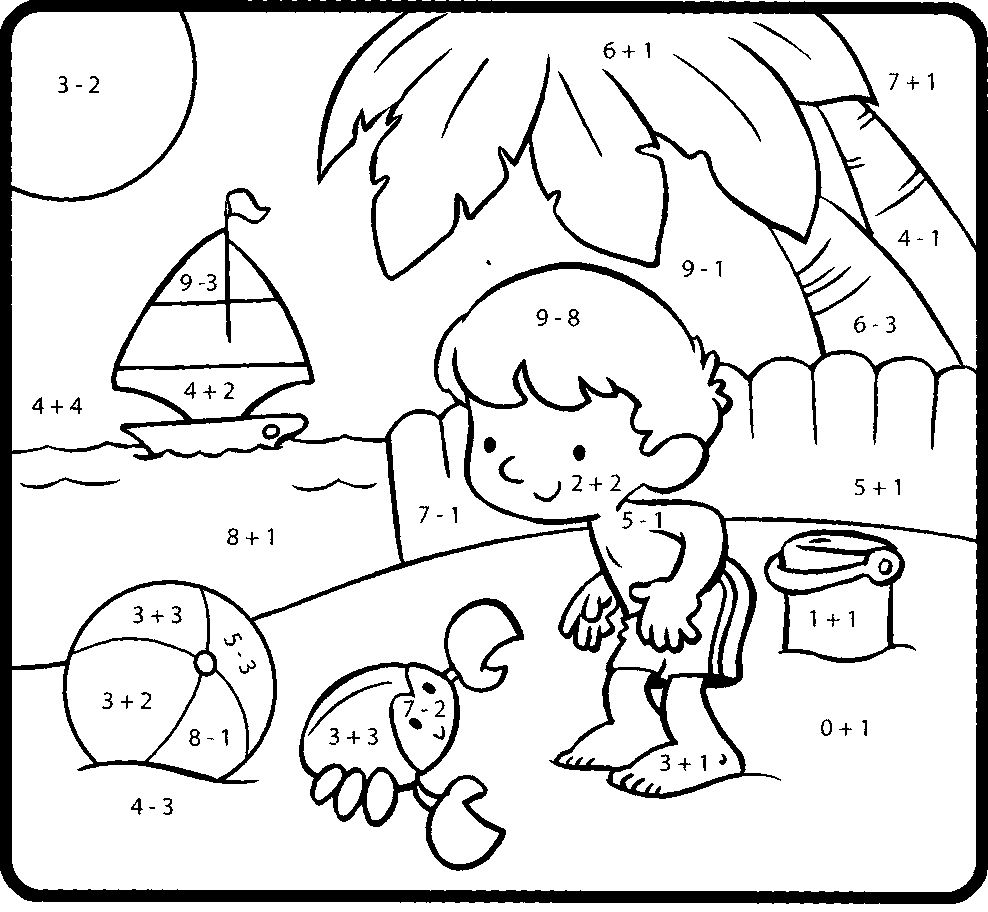 ииаваипаивиевирраптрчпатчипа1 – жёлтый; 2 – оранжевый; 3 – коричневый; 4 – розовый; 5 – фиолетовый; 6 – красный; 7 – зелёный; 8 – голубой; 9- синий